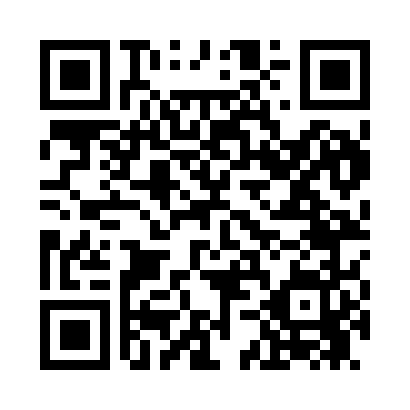 Prayer times for Blue Point, Illinois, USAMon 1 Jul 2024 - Wed 31 Jul 2024High Latitude Method: Angle Based RulePrayer Calculation Method: Islamic Society of North AmericaAsar Calculation Method: ShafiPrayer times provided by https://www.salahtimes.comDateDayFajrSunriseDhuhrAsrMaghribIsha1Mon3:585:3312:594:558:259:592Tue3:595:3312:594:568:259:593Wed4:005:3412:594:568:249:584Thu4:005:3412:594:568:249:585Fri4:015:351:004:568:249:586Sat4:025:361:004:568:249:577Sun4:035:361:004:568:239:578Mon4:045:371:004:568:239:569Tue4:055:371:004:568:239:5510Wed4:055:381:004:568:229:5511Thu4:065:391:004:568:229:5412Fri4:075:401:014:568:219:5313Sat4:085:401:014:568:219:5314Sun4:095:411:014:568:209:5215Mon4:105:421:014:568:209:5116Tue4:125:421:014:568:199:5017Wed4:135:431:014:568:199:4918Thu4:145:441:014:568:189:4819Fri4:155:451:014:568:179:4720Sat4:165:461:014:568:179:4621Sun4:175:461:014:568:169:4522Mon4:185:471:014:568:159:4423Tue4:195:481:014:558:149:4324Wed4:215:491:014:558:139:4225Thu4:225:501:014:558:139:4026Fri4:235:511:014:558:129:3927Sat4:245:511:014:558:119:3828Sun4:255:521:014:548:109:3729Mon4:275:531:014:548:099:3530Tue4:285:541:014:548:089:3431Wed4:295:551:014:548:079:33